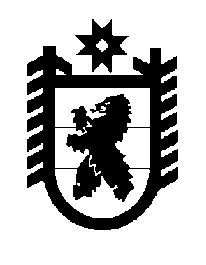 Российская Федерация Республика Карелия    ПРАВИТЕЛЬСТВО РЕСПУБЛИКИ КАРЕЛИЯРАСПОРЯЖЕНИЕ                                  от 26 июня 2017 года № 357р-Пг. Петрозаводск Одобрить и подписать Соглашение о сотрудничестве между Правительством Республики Карелия, Акционерным обществом «Агентство ипотечного жилищного кредитования» и Государственным унитарным предприятием Республики Карелия «Фонд государственного имущества Республики Карелия». Временно исполняющий обязанности
 Главы Республики Карелия                                                   А.О. Парфенчиков